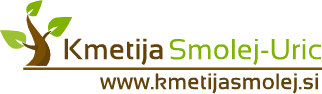 PRIJAVNICA »SPOZNAVANJE KMEČKEGA ŽIVLJENJA«Ime in priimek udeleženca: _____________________________________________Datum rojstva: ______________________________________________________Naslov: ____________________________________________________________Kronične bolezni, alergije:  _____________________________________________Termin(i): __________________________________________________________S podpisom te prijavnice dovoljujem svojemu otroku udeležbo na delavnicah »Spoznavanje kmečkega življenja«, ki jih izvaja Kmetija Smolej-Uric.Strinjam se, da me v primeru otrokovega kršenja o tem obvestijo in otroka odpeljem domov na lastne stroške.S podpisom potrjujem, da sem seznanjen, da se otrok udeleži delavnic na lastno odgovornost.Soglašam, da lahko Kmetija Smolej-Uric fotografije, ki bodo nastale v času delavnic uporabi za objavo na svoji spletni strani, Facebook-u ter za namene promocije.S podpisom potrjujem, da otrok v zadnjih 14 dneh ni imel kateregakoli simptomov/znakov COVID-19. ________________	, dne  __________________(kraj)	(datum)(ime, priimek enega od staršev)	(podpis)(podpis udeleženca)Številka mobilnega telefona staršev:   	Zagotavljamo, da bo Kmetija Smolej-Uric kot izvajalka delavnic “Spoznavanje kmečkega življenja” in kot upravljavec osebnih podatkov zgoraj navedene podatke obdelovala in hranila izključno za izvedbo delavnic. S podatki bomo ravnali skladno z zakonom in jih ne bomo posredovali tretjim osebam. Vaše podatke bomo hranili do preklica. Hrambo in uporabo podatkov lahko kadarkoli prekličete na naslovu kmetije Smolej-Uric ali info@kmetijasmolej.si